Witajcie KochaniW najbliższym tygodniu pracujemy tylko 3 dni, czwartek i piątek są dniami wolnymi od nauki. Zadaję więc jedynie dwie prace. Przypominam, kto nie może wydrukować kart pracy, przepisuje do zeszytu. Czekam na Wasze prace z niecierpliwością, również te zaległe. Przesyłajcie mailem lub mmsem. W razie wątpliwości zawsze służę pomocą. PowodzeniaPrzeczytaj uważnie podane niżej pytania. Znajdź  i zapisz ukryte w nich słowa, które są odpowiedzią. Przykład: Co łowi rybak siedząc na skarpie? – karpieCo robi zegarek w samochodzie?    	……………………………Co niosła góralka ubrana w serdak?	 …………………………Ile razy jadł król z wazy?	 		…………………..………Co dyrektor widział na peronie?         	…………………..………Kto spał w jeżynach?  	         …………………..………Kto przebiegł drogę listonoszowi jadącemu na rowerze? ..........................Kto przestraszył się warkotu ciągnika? 	……………….…………Jaka pokrzywa rośnie w ogrodzie? 	………………….………Wykonaj obok taki sam rysunek jak po lewej stronie.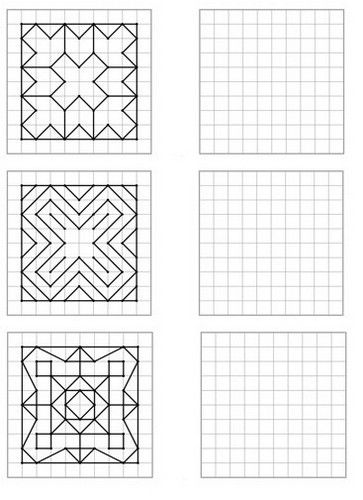 